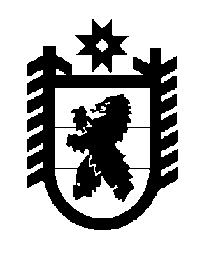 Российская Федерация Республика Карелия    ПРАВИТЕЛЬСТВО РЕСПУБЛИКИ КАРЕЛИЯПОСТАНОВЛЕНИЕот  6 сентября 2017 года № 305-Пг. Петрозаводск О внесении изменений в постановление ПравительстваРеспублики Карелия от 14 апреля 2014 года № 110-ППравительство Республики Карелия п о с т а н о в л я е тВнести в Порядок осуществления контроля за целевым расходованием денежных средств, сформированных за счет взносов на капитальный ремонт общего имущества в многоквартирных домах, и обеспечением сохранности этих средств, утвержденный постановлением Правительства Республики Карелия от 14 апреля 2014 года № 110-П (Собрание законодательства Республики Карелия,  2014, № 4, ст. 608; 2015, № 10, ст. 1961), следующие изменения:	1) абзац пятый пункта 2 исключить;	2) пункт 21 признать утратившим силу.Временно исполняющий обязанности
Главы Республики Карелия                                                       А.О. Парфенчиков